Kołaczkowo, dn. 29.07.2022 r.OŚ.6220.3.2022OBWIESZCZENIE-ZAWIADOMIENIEWójta Gminy Kołaczkowoo wydaniu decyzji o środowiskowych uwarunkowaniachStosownie do art. 49 Kodeks postępowania administracyjnego (Dz. U.2021 r. poz. 735 z późn. zm) (dalej: k.p.a.), w związku z art. 74 ust. 3 ustawy z dnia 3 października 2008 r. o udostępnianiu informacji o środowisku i jego ochronie, udziale społeczeństwa w ochronie środowiska oraz o ocenach oddziaływania na środowisko (t.j. Dz.U. z 2022 r. poz. 1029) / (dalej: u.o.o.ś.) oraz zgodnie z art. 85 ust. 3 u.o.o.ś. podaje do publicznej wiadomości informację o:wydanej w dniu 28.07.2022 r. na wniosek z dn. 28.04.2022 r. złożony przez Pana Łukasza Kolendę działającego w imieniu Gminy Kołaczkowo decyzji o środowiskowych uwarunkowaniach znak sprawy: OŚ.6220.3.2022 dla przedsięwzięcia pn.: „Budowa drogi gminnej ul. Szerokiej w Kołaczkowie – odcinek od skrzyżowania z ul. Kasztanową do skrzyżowania z drogą powiatową nr 2911P”;terminie udostępnienia treści ww. decyzji w Biuletynie Informacji Publicznej na okres 14 dni, 
tj. od 29 lipca 2022 r. do 12 sierpnia 2022 r.Zawiadamiam, że z treścią ww. decyzji oraz dokumentacją sprawy, w tym z opiniami Regionalnego Dyrektora Ochrony Środowiska w Poznaniu, Dyrektora Zarządu Zlewni Wód Polskich w Kole oraz Państwowego Powiatowego Inspektora Sanitarnego we Wrześni, można zapoznać się w siedzibie Urzędu Gminy w Kołaczkowie, ul. Plac Reymonta 3 w godzinach urzędowania (pon. 8-16, wt.-pt. 7-15).Ponieważ w powyższej sprawie liczba stron postępowania przekracza 10, zgodnie z art. 74 ust. 3 u.o.o.ś oraz art. 49 k.p.a. niniejsze obwieszczenie zostaje podane do publicznej wiadomości.Stronom postępowania służy prawo wniesienia odwołania do Samorządowego Kolegium Odwoławczego w Poznaniu, za pośrednictwem Wójta Gminy Kołaczkowo w terminie 14 dni od dnia doręczenia. 
W trakcie biegu terminu do wniesienia odwołania strona może, na podstawie art. 127a § 1 k.p.a., zrzec się prawa do wniesienia odwołania wobec organu administracji publicznej, który wydał decyzję. 
Z dniem doręczenia organowi administracji publicznej oświadczenia o zrzeczeniu się prawa do wniesienia odwołania przez ostatnią ze stron postępowania, decyzja staje się ostateczna i prawomocna. 	Doręczenie przez obwieszczenie uważa się za dokonane po 14 dniach od dnia publicznego ogłoszenia stosownie do art. 49 k.p.a. WÓJTTERESA WASZAKOtrzymują:Inwestor,Strony postępowania zgodnie z art. 49 k.p.a,a/a.Niniejsze obwieszczenie zostaje zamieszczone na tablicy ogłoszeń Urzędu Gminy w Kołaczkowie, na tablicy ogłoszeń w sołectwie Kołaczkowo oraz Biuletynie Informacji Publicznej na stronie internetowej urzędu www.kolaczkowo.pl (zakładka ogłoszenia-ochrona środowiska). 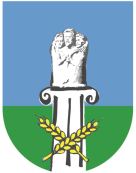 WÓJT GMINY KOŁACZKOWOPLAC REYMONTA 3, 62-306 KOŁACZKOWO